The cell membrane is a _____________________ ____________________________ barrier that determines which substances enter and leave the cell.Think of a pasta strainerWhat does the strainer “select” for, or what passes through?What does not pass through?The selective permeability of the cell is mainly caused by the way _____________________ interact with water.A phospholipid is a lipid made of a ___________  group and two ____________________ chainsThe phopshate group is commonly called the ________________ and it is ____________So it is ____________________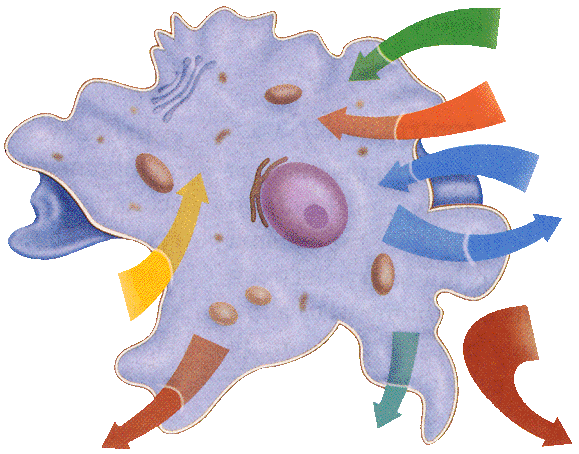 The fatty acid chains are commonly called ________ and they are _______________So it is _____________________________________ is found inside and outside of theCell so the tails must arrange themselves _________ from waterCell membranes are made of a ____________ layer of phospholipids, called a ______________.The tails are on the ____________ and the heads are on the _________________________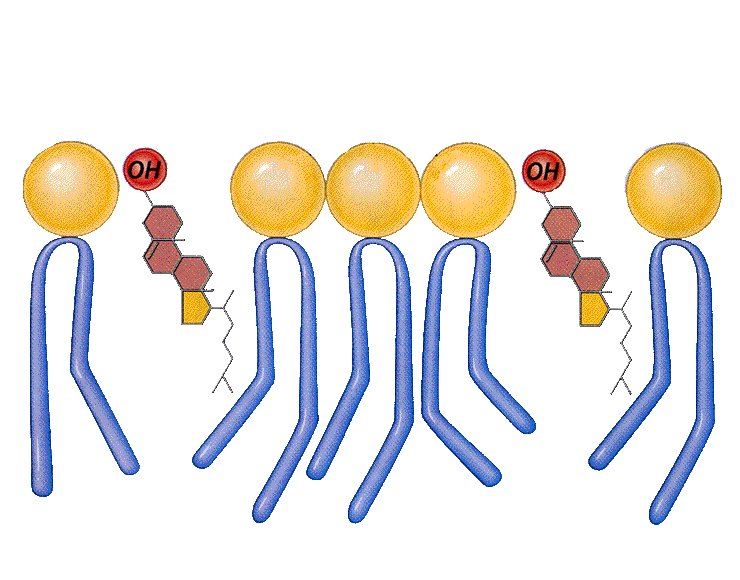 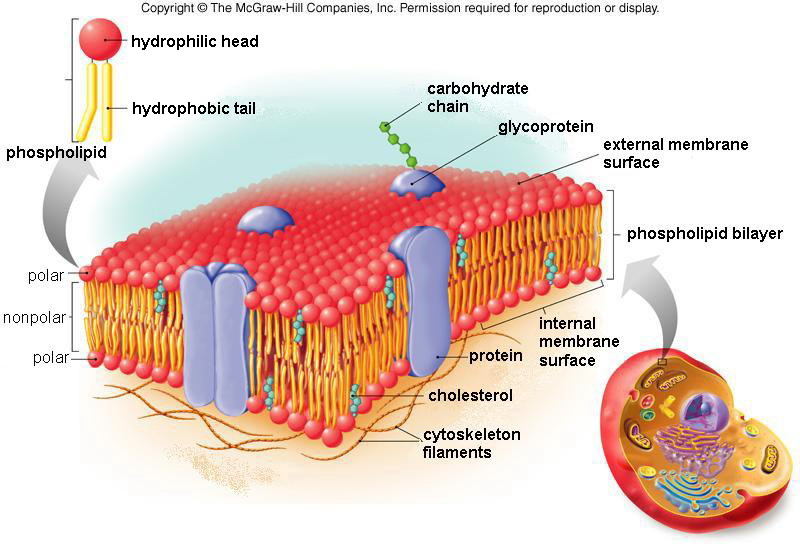 Fluid Mosaic Model:The cell membrane contains many parts…like a _________________It is also not _____________, it is fluid and moves____________________ molecules are also found throughout the cell membraneThey prevent the nonpolar tails from __________ to each otherWithout cholesterol, the cell membrane could become rigid and ________________Color & label the parts of the plasma membrane according to the instructions belowPhospholipid heads green	Phospholipid tails yellow	Cholesterol orange	Marker (Glycoproteins) blueOther proteins red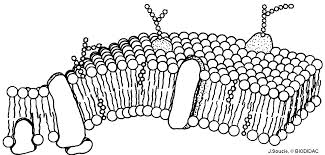 Types of Cell Membrane ProteinsFunction